Innkalling til rådsmøte nr. 2 2016Dato: 11.-12.04.2016Tid: 09:00 – 15:00Sted: Utdanningsdirektoratet, møterom 4 i 1. etasjeDagsorden:09.2.2016 Godkjenning av innkalling og dagsorden10.2.2016 Godkjenning av referat fra rådsmøte nr. 1/201611.2.2016 Høringer12.2.2016 Presentasjon fra Fafo13.2.2016 Presentasjon fra NIBIO 14.2.2016 Læreplansak HMS og bransjekunnskap15.2.2016 Møteplan høst 201616.2.2016 Fylkesbesøk til Troms17.2.2016 Besøk fra statssekretær18.2.2016 Utviklingsredegjørelsen del 219.2.2016 Orienteringssaker20.2.2016 Eventuelt9.2.2016 Godkjenning av innkalling og dagsordenForslag til vedtak:	Godkjennes10.2.2016 Godkjenning av referat fra rådsmøte nr. 1/2016Forslag til vedtak:	GodkjennesSaksdokumenter (vedlagt):Referat fra rådsmøte nr. 1/201611.2.2016 HøringerForslag til endringer i læreplan for tavlemontørfaget Vg3/opplæring i bedriftUtdanningsdirektoratet sender på høring forslag til endringer i læreplan for Vg3/opplæring i bedrift tavlemontørfaget. Høringsfristen er 7. juni 2016. Hensikten med endringen er at krav til kunnskaper om «tavlenormen» skal framgå klart av læreplanen.Ny læreplan skal etter planen tre i kraft fra 1. august 2016.Høringsfrist er 7. juni 2016.Forslag til vedtak:Rådet svarer ikke på høringen.Saksdokumenter (lenke): Høringsbrev https://hoering.udir.no/Hoering/73   12.2.2016 Presentasjon fra Fafo Presentasjon av rapporten «Motivasjon, frafall og formidling av elever til læreplass i utdanningsprogrammet for restaurant- og matfag – en dybdestudie» v/ Silje Andresen og Rolf K. Andersen fra Fafo.Saksdokumenter (vedlagt):«Motivasjon, frafall og formidling av elever til læreplass i utdanningsprogrammet for restaurant- og matfag – en dybdestudie» (utkast - skal ikke spres)13.2.2016 Presentasjon fra NIBIOPresentasjon av rapporten «Fag- og yrkesopplæring i matindustrien» v/ Anne Strøm Prestvik fra NIBIO.Saksdokumenter (vedlagt):Rapporten «Fag- og yrkesopplæring i matindustrien».14.2.2016 Læreplansak HMS og bransjekunnskapFRRM deltar i pilot om utprøving av mer innflytelse på Vg3 læreplaner. Rådet har levert en læreplansak om HMS og bransjekunnskap, og har gitt Udir innspill om representanter til læreplangruppe. Følgende gruppe er satt sammen av Udir: Tove Vatsvaag Nylund (leder)Jan Arve StålstadEgil Ove WulvigHelga HjeltnesLars GerhardsenEva DanielsenJanne FredriksenLæreplangruppen har laget utkast til nye læreplaner i alle de 12 fagene som inngår i utdanningsprogrammet for restaurant- og matfag.Helga Hjeltnes presenterer utkastene. Rådet drøfter endringene og gir innspill til læreplangruppen. Frist for å gi tilbakemelding er 15. april.Saksdokumenter (vedlagt):Utkast til reviderte læreplaner, 12. stk. 15.2.2016 Møteplan høsten 201616.2.2016 Fylkesbesøk til TromsRådet har fått innvilget fylkesbesøk for 2016. Udir har bedt rådet om å gjennomføre besøket sent høsten 2016. I søknad om fylkesbesøk skrev rådet følgende:Rådet mener fylkesbesøk er viktige for å hente inn kunnskap om hvordan fylkene løser oppgavene innen fagopplæringen. Dette bidrar til å gi rådet en bedre forståelse av hvilke utfordringer fylkene, skolene, opplæringskontor, og lærebedriftene har og hva de er gode på.  Gjennom fylkesbesøk lærer rådet mye faglig og henter inn innspill fra bransjen som er nyttig i rådsarbeidet. Rådet ønsker i 2016 å dra til Troms fylkeskommune. Troms er et interessant fylke med utfordringer knyttet til både by og omland.  Fylkesadministrasjonen har nylig levert en melding om fagopplæringen til fylkestinget. Troms gjør flere ting innen fagopplæring som er interessant. Troms godkjenner for eksempel ikke lærekontrakter for voksne. Rådet ønsker å høre mer om arbeidet om fagopplæring i Troms. Rådet ønsker å se nærmere på bakerbransjen, og i Tromsø er det både et stort industribakeri (Bakehuset Nord-Norge) og håndverksbakeri. Det er også en rekke andre industri- og håndverksbedrifter samlet som rådet ønsker innspill fra, også fra andre bransjer enn matindustrien. Rådet vurderer å invitere representanter fra bedrifter innen restaurant- og matfag til et åpent møte om framtidens utdanningsbehov. AU foreslår at rådet utformer en bestilling til Troms fylkeskommune.17.2.2016 Besøk fra statssekretær18.2.2016Gjennomgang tilbudsstruktur og utviklingsredegjørelsen Rådet har mottatt en tilbakemelding på del 1 og bestilling til del 2 av utviklingsredegjørelsen. Rådet vedtok på rådsmøte nr. 6/2015 å videresende Udirs bestilling til rådets to arbeidsgrupper. Rådet diskuterte leveransefrist for de to arbeidsgruppene, og ble enig om at gruppene leverer sine innspill til rådet i rådsmøtet 11. mars (se vedlegg). AU foreslår at rådet drøfter innspillene og ferdigstiller utviklingsredegjørelsen del 2.Saksdokumenter:Utkast til utviklingsredegjørelse del 2 (ettersendes)Innspill fra rådets arbeidsgruppe Vg2 matfag (vedlagt)Innspill fra rådets arbeidsgruppe Vg2 kokk- og servitørfag (vedlagt)Bestilling Utviklingsredegjørelse del 2 (vedlagt)Rapporter fra yrkesfaglige utvalg: http://www.udir.no/Spesielt-for/Fag-og-yrkesopplaring/gjennomgang-av-det-yrkesfaglige-utdanningstilbudet/18.2.2016 Orienteringssaker Udir: Søkertall 2016-2017: http://www.udir.no/Tilstand/Analyser-og-statistikk/vgo/Sokere-inntak-og-formidling1/Sokere-til-videregaende-opplaring/ Kartlegging av utstyrssituasjonen (delrapport): http://www.udir.no/Tilstand/Forskning/Rapporter/Ovrige-forfattere/utstyrt-for-laring-delrapport-fra-kartlegging-av-utstyrssituasjonen-i-videregaende-skole/ Ny Samfunnskontrakt for flere læreplasser: https://www.regjeringen.no/no/aktuelt/ny-samfunnskontrakt/id2479670/ Deltakelse på møter og konferanser:Fellesmøte februar og aprilSeminar om rapporter fra yrkesfaglige utvalgRådsmedlemmer:Forslag til vedtak:	Rådet tar sakene til orientering.19.2.2016 Eventuelt Vår saksbehandler: Kari FyhnVår saksbehandler: Kari FyhnVår saksbehandler: Kari FyhnVår dato:04.04.2016Vårreferanse:2016/171Vår dato:04.04.2016Vårreferanse:2016/171Deres dato:Deres referanse: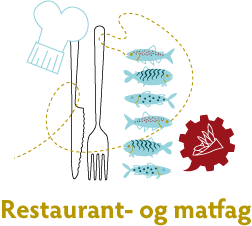 